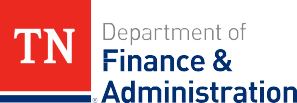 PUBLIC NOTICEThe State Protest Committee will meet on Wednesday, October 26, 2022, at 1:00 p.m. in the Learning Development Center Conference Room AI_TT_3.335A_Innovation_Station, 3rd Floor, William R. Snodgrass Tennessee Tower. The Committee will consider matters in relation to Protest of RFP Number 32901-31247 for Inmate Communications and Related Services.Office of General Counsel • Wm. R. Snodgrass TN Tower, Suite 2000 • 312 Rosa L. Parks Avenue • Nashville, TN 37243 Tel: 615-532-9617 • Fax: 615-532-8532 • tn.gov/finance